2022年度泸州市残疾人康复服务中心单位决算目录公开时间：2023年9月25日第一部分单位概况	4一、基本职能及主要工作	4二、机构设置	4第二部分 2022年度单位决算情况说明	5一、收入支出决算总体情况说明	5二、收入决算情况说明	5三、支出决算情况说明	6四、财政拨款收入支出决算总体情况说明	7五、一般公共预算财政拨款支出决算情况说明	7六、一般公共预算财政拨款基本支出决算情况说明	10七、财政拨款“三公”经费财政拨款支出决算情况说明	10八、政府性基金预算支出决算情况说明	12九、 国有资本经营预算支出决算情况说明	12十、其他重要事项的情况说明	13第三部分 名词解释	16第四部分附件	20第五部分附表	30一、收入支出决算总表	30二、收入决算表	30三、支出决算表	30四、财政拨款收入支出决算总表	30五、财政拨款支出决算明细表	30六、一般公共预算财政拨款支出决算表	30七、一般公共预算财政拨款支出决算明细表	30八、一般公共预算财政拨款基本支出决算表	30九、一般公共预算财政拨款项目支出决算表	30十、政府性基金预算财政拨款收入支出决算表	30十一、国有资本经营预算财政拨收入支出决算表	30十二、国有资本经营预算财政拨支出决算表	30十三、财政拨款“三公”经费支出决算表	30第一部分 单位概况一、基本职能及主要工作（一）主要职责。单位基本职能、职责：开展残疾人康复、教育、科研工作，培训基层康复技术骨干；宣传普及康复知识和残疾预防知识；承担残疾人假肢、矫形器等用品用具组织管理、供应、维修服务工作；负责残疾人社区康复及外援康复项目工作；指导残疾人开展文化、体育、娱乐活动并提供服务；指导基层残疾人康复机构工作。（二）2022年重点工作完成情况。开展残疾人辅具适配；残疾儿童康复训练；精准康复及辅具中心工作；市残疾人文化艺术中心建设等。二、机构设置泸州市残疾人康复服务中心是独立法人单位，是一级预算单位。本单位总编制14名，其中事业编制14名。在编实有人数12人，其中事业编制12人；聘用人员0人。第二部分2022年度单位决算情况说明收入支出决算总体情况说明2022年度收、支总计1096.63万元。与2021年相比，收、支总计各增加136.81万元，增长14.25%。主要变动原因是增加市残疾人文化艺术中心建设运行经费230万元；减少康复设备购置94.53万元。（图1：收、支决算总计变动情况图）（柱状图）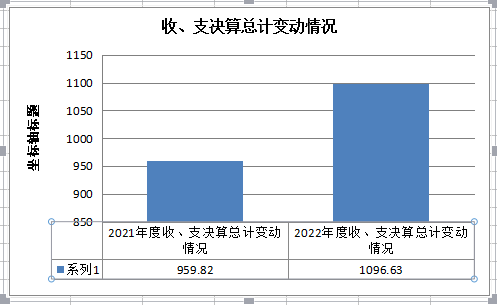 收入决算情况说明2022年本年收入合计1096.63万元，其中：一般公共预算财政拨款收入905.66万元，占82.59%；政府性基金预算财政拨款收入190.97万元，占17.41%；国有资本经营预算财政拨款收入0万元，占0%；上级补助收入0万元，占0%；事业收入0万元，占0%；经营收入0万元，占0%；附属单位上缴收入0万元，占0%；其他收入0万元，占0%。（图2：收入决算结构图）（饼状图）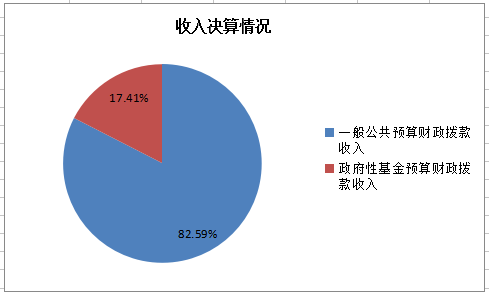 三、支出决算情况说明2022年本年支出合计1096.63万元，其中：基本支出184.24万元，占16.80%；项目支出912.39万元，占83.20%；上缴上级支出0万元，占0%；经营支出0万元，占0%；对附属单位补助支出0万元，占0%。（图3：支出决算结构图）（饼状图）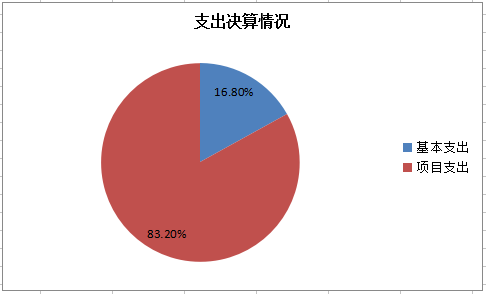     四、财政拨款收入支出决算总体情况说明2022年财政拨款收、支总计1096.63万元。与2021年相比，财政拨款收、支总计各增加136.81万元，增长14.25%。主要变动原因是增加市残疾人文化艺术中心建设运行经费230万元；减少康复设备购置94.53万元。（图4：财政拨款收、支决算总计变动情况）（柱状图）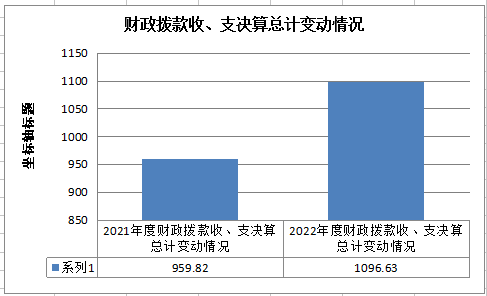 五、一般公共预算财政拨款支出决算情况说明（一）一般公共预算财政拨款支出决算总体情况。2022年一般公共预算财政拨款支出905.66万元，占本年支出合计的82.59%。与2021年相比，一般公共预算财政拨款增加55.37万元，增长6.51%。主要变动原因（1）人员调入；（2）市残疾人文化艺术中心建设运行经费。（图5：一般公共预算财政拨款支出决算变动情况）（柱状图）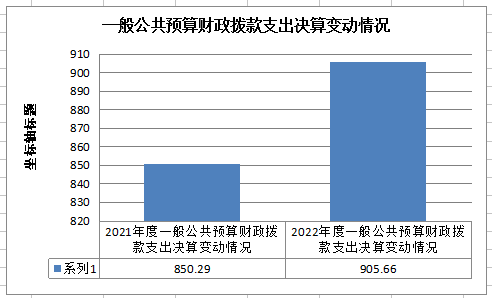 （二）一般公共预算财政拨款支出决算结构情况。2022年一般公共预算财政拨款支出905.66万元，主要用于以下方面:社会保障和就业（类）支出886.18万元，占97.85%；卫生健康支出（类）8.32万元，占0.92%；住房保障支出（类）11.16万元，占1.23%。（图6：一般公共预算财政拨款支出决算结构）（饼状图）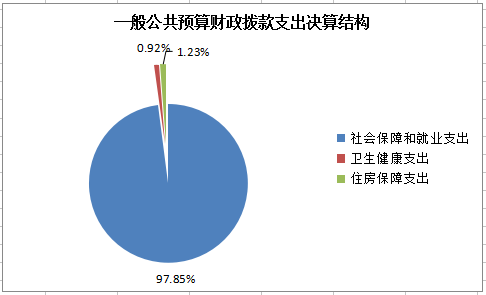 （三）一般公共预算财政拨款支出决算具体情况。2022年一般公共预算支出决算数为905.66万元，完成预算100%。其中：1.社会保障和就业支出（类）行政事业单位养老支出（款）机关事业单位基本养老保险缴费支出（项）:支出决算为12.19万元，完成预算100%。2.社会保障和就业支出（类）行政事业单位养老支出（款）机关事业单位职业年金缴费支出（项）:支出决算为6.09万元，完成预算100%。3.社会保障和就业支出（类）残疾人事业（款）机关服务（项）:支出决算为167.97万元，完成预算100%。4.社会保障和就业支出（类）残疾人事业（款）残疾人康复（项）:支出决算为388.47万元，完成预算100%。5.社会保障和就业支出（类）残疾人事业（款）其他残疾人事业支出（项）:支出决算为309.94万元，完成预算100%。    6. 社会保障和就业支出（类）其他社会保障和就业支出（款）其他社会保障和就业支出（项）:支出决算为1.52万元，完成预算100%。7.卫生健康支出（类）行政事业单位医疗（款）事业单位医疗（项）:支出决算为6.88万元，完成预算100%。8.卫生健康支出（类）行政事业单位医疗（款）公务员医疗补助（项）:支出决算为1.44万元，完成预算100%。9.住房保障支出（类）住房改革支出（款）住房公积金（项）:支出决算为11.16万元，完成预算100%。六、一般公共预算财政拨款基本支出决算情况说明	2022年一般公共预算财政拨款基本支出184.24万元，其中：人员经费151.97万元，主要包括：基本工资、津贴补贴、绩效工资、机关事业单位基本养老保险缴费、职业年金缴费、其他社会保障缴费、其他工资福利支出、住房公积金、购房补贴、其他对个人和家庭的补助支出等。
　　公用经费32.27万元，主要包括：办公费、水费、电费、邮电费、差旅费、会议费、培训费、劳务费、工会经费、福利费、公务用车运行维护费、其他交通费、其他商品和服务支出等。七、“三公”经费财政拨款支出决算情况说明（一）“三公”经费财政拨款支出决算总体情况说明。2022年“三公”经费财政拨款支出决算为3.55万元，完成预算100%。（二）“三公”经费财政拨款支出决算具体情况说明。2022年“三公”经费财政拨款支出决算中，因公出国（境）费支出决算0万元，占0%；公务用车购置及运行维护费支出决算3.47万元，占97.75%；公务接待费支出决算0.08万元，占2.25%。具体情况如下： （图7：“三公”经费财政拨款支出结构）（饼状图）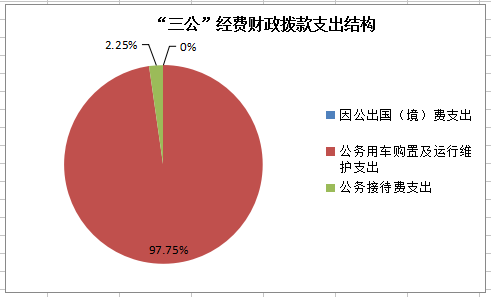 1.因公出国（境）经费支出0万元，完成预算0%。全年安排因公出国（境）团组0次，出国（境）0人。2022年因公出国（境）费0万元,与2021年决算数持平。2.公务用车购置及运行维护费支出3.47万元,完成预算100%。无公务用车购置支出，全部为公务用车运行维护费支出。公务用车运行维护费支出决算比2021年减少0.08万元，下降2.25%。主要变动原因是受疫情影响，到基层调研、督导次数减少。截至2022年12月底，单位共有特种用车1辆，其中：轿车0辆、越野车0辆、载客汽车0辆，特种专业技术用车1辆。公务用车运行维护费支出3.47万元。主要用于基层辅具调研、开展项目等所需的特种用车燃料费、维修费、过路过桥费、保险费支出。3.公务接待费支出0.08万元，完成预算100%。公务接待费支出决算比2021年减少0.09万元，下降52.94%。主要受疫情影响，市州残联开展调研次数减少。主要用于执行公务、开展业务活动开支的交通费、住宿费、用餐费等。国内公务接待1批次，7人次（不包括陪同人员），共计支出0.08万元。外事接待支出0万元，外事接待0批次，0人，共计支出0万元。八、政府性基金预算支出决算情况说明2022年政府性基金预算拨款支出190.97万元。占本年支出合计的17.41%。与2021年相比，政府性基金财政拨款增加81.44万元，增长74.35%。主要变动原因残疾儿童康复救助。国有资本经营预算支出决算情况说明2022年无国有资本经营预算拨款支出。十、其他重要事项的情况说明（一）机关运行经费支出情况。全额拨款事业单位，无机关运行经费支出。（二）政府采购支出情况。2022年，泸州市残疾人康复服务中心政府采购支出总额22.08万元，其中：政府采购货物支出22.08万元。主要用于残疾人康复。授予中小企业合同金额22.08万元，占政府采购支出总额的100%，其中：授予小微企业合同金额22.08万元，占政府采购支出总额的100%。（三）国有资产占有使用情况。截至2022年12月31日，泸州市残疾人康复服务中心共有车辆1辆，其中：部级领导干部用车0辆、一般公务用车0辆、一般执法执勤用车0辆、特种专业技术用车1辆、其他用车0辆；单价50万元以上通用设备0台（套），单价100万元以上专用设备0台（套）。（四）预算绩效管理情况。根据预算绩效管理要求，本单位（单位）在年初预算编制阶段，组织对4个项目编制了绩效目标，预算执行过程中，选取4个项目开展绩效监控，年终执行完毕后，对4个项目开展了绩效自评，绩效自评表详见第四部分附件。本单位按要求对2022年4个项目支出开展了绩效评价，从评价情况来看项目的实施增强我市残疾人生活自理能力，改善了残疾人生产生活和生存状况，从而减轻了残疾人家庭经济负担。促进了我市残疾人回归、融入主流社会，更好地实现人生价值。对加强残疾人康复能力建设和工作力度起到积极作用，推进了康复服务网络和救助体系建设，加快了残疾人“人人享有康复服务”目标的实现。
    本单位在2022年度单位决算中反映“残疾儿童康复救助”、“精准康复及残疾人辅具中心经费”、“市残疾人康复服务中心保障运行经费”、“市残疾人文化艺术中心建设运行经费”等4个项目绩效目标实际完成情况。    （1）残疾儿康复救助项目绩效目标完成情况综述。项目年初预算安排数500万元，年中追加中央资金178万元，省级资金35万元，追减市级资金120万元，资金实际到位数为593.00万元，执行数为575.47万元，执行率97.04%。通过项目实施提高了他们的协调、认知、感统、日常生活技能等能力，帮助他们逐步融入社会。精准康复及残疾人辅具中心经费项目绩效目标完成情况综述。项目全年预算安排数148万元，年中追减市级资金35万元，资金实际到位数为113万元，执行数为103.29万元，执行率91.41%。通过项目实施，为正常开展残疾人康复、教育、科研工作，培训基层骨干提供了保障，提高了我市残疾人服务的水平。项目实施过程中，各相关单位大力支持，社会各界积极参与，共同努力，形成了强大的工作合力和良好的社会氛围。    （3）市残疾人康复服务中心保障运行经费项目绩效目标完成情况综述。项目全年预算安排数39万元，年中追减市级资金10万元，资金实际到位数为29.00万元，执行数为23.00万元，执行率79.31%。通过项目实施对服务我市残疾人提供了保障，大大提高了我市残疾人精准康复服务水平。对加强残疾人康复能力建设和工作力度起到积极作用。    （4）市残疾人文化艺术中心建设运行经费项目绩效目标完成情况综述。项目全年预算安排数230万元，年中追减市级资金10万元，资金实际到位数为220万元，执行数为205.65万元，执行率93.48%。通过项目实施丰富了残疾人文化生活、营造扶残、助残浓厚社会氛围，以及促进我市残疾人事业全面发展提供有力保障。   名词解释（一）一般公共预算拨款收入：指财政当年拨付的资金。（二）事业收入：指事业单位开展专业业务活动及辅助活动所取得的收入。（三）经营收入：指事业单位在专业业务活动及其辅助活动之外开展非独立核算经营活动取得的收入。 （四）其他收入：指除上述“财政拨款收入”、“事业收入”、“经营收入”等以外的收入。（五）上年结转：指以前年度尚未完成，结转到本年仍按原规定用途继续使用的资金。（六）社会保障和就业（208类）残疾人事业（20811款）行政运行（2081101项）：指行政单位（包括实行公务员管理的事业单位）的基本支出。 
　　（七）社会保障和就业（208类）残疾人事业（20811款）一般行政管理事务（2081102项）：指行政单位（包括实行公务员管理的事业单位）未单独设置项级科目的其他项目支出。 （八）社会保障和就业（208类）残疾人事业（20811款）机关服务（2081103项）：反映为行政单位（包括实行公务员管理的事业单位）提供后勤服务的各类后勤服务中心、医务室等附属事业单位的支出。其他事业单位的支出，凡单独设置了项级科目的，在单独设置的项级科目中反映。未单独项级科目的，在“其他”项级科目中反映。（九）社会保障和就业（208类）残疾人事业（20811款）残疾人康复（2081104项）：指残疾人联合会用于残疾人康复方面的支出。（十）社会保障和就业（208类）残疾人事业（20811款）残疾人就业和扶贫（2081105项）：指残疾人联合会用于残疾人就业和扶贫等方面的支出。
    （十一）社会保障和就业（208类）残疾人事业（20811款）残疾人生活和护理补贴（2081107项）：指困难残疾人生活补贴和重度残疾人护理补贴支出。
　　（十二）社会保障和就业（208类）残疾人事业（20811款）其他残疾人事业支出（2081199项）：指除上述项目以外其他用于残疾人事业方面的支出。 
　　（十三）社会保障和就业（208类）行政事业单位离退休（20805款）未归口管理的行政单位离退休（2080504项）：指未实行归口管理的行政单位（包括实行公务员管理的事业单位）开支的离退休支出。 
　　（十四）社会保障和就业（208类）行政事业单位离退休（20805款）机关事业单位基本养老保险缴费支出（2080505项）：指单位实施养老保险制度由单位缴纳的基本养老保险费支出。 
　　（十五）卫生健康支出（210类）行政事业单位医疗（21011款）行政单位医疗（2101101项）：指财政单位集中安排的行政单位基本医疗保险缴费经费，未参加医疗保险的行政单位的公费医疗经费，按国家规定享受离休人员、红军老战士待遇人员的医疗经费。 
　　（十六）卫生健康支出（210类）行政事业单位医疗（21011款）公务员医疗补助（2101103项）：指财政单位集中安排的公务员医疗补助经费。 
　　（十七）住房保障支出（221类）住房改革支出（22102款）住房公积金（2210201项）：指行政事业单位按照《住房公积金管理条例》的规定为职工缴纳的住房公积金。 
　　（十八）住房保障支出（221类）住房改革支出（22102款）购房补贴（2210203项）：指按房改政策规定，行政事业单位向符合条件职工（含离退休人员）、军队（含武警）向转役复员离退休人员发放的用于购买住房的补贴。 
　　（十九）其他支出（229类）彩票公益金及对应专项债务收入安排的支出（22960款）用于社会福利的彩票公益金支出（2296002项）：指用于社会福利和社会救助的彩票公益金支出。（二十）其他支出（229类）彩票公益金及对应专项债务收入安排的支出（22960款）用于社会福利的彩票公益金支出（2296006项）：指用于残疾人事业的彩票公益金支出。  
　　（二十一）基本支出：指为保证机构正常运转，完成日常工作任务而发生的人员支出和公用支出。 
　　（二十二）项目支出：指在基本支出之外为完成特定行政任务和事业发展目标所发生的支出。 
　　（二十三）经营支出：指事业单位在专业业务活动及其辅助活动之外开展非独立核算经营活动发生的支出。 
　　（二十四）“三公”经费：纳入市级财政预决算管理的“三公”经费，是指单位用财政拨款安排的因公出国（境）费、公务用车购置及运行费和公务接待费。其中，因公出国（境）费指单位公务出国（境）的国际旅费、国外城市间交通费、住宿费、伙食费、培训费、公杂费等支出；公务用车购置及运行费指单位公务用车车辆购置支出（含车辆购置税）及租用费、燃料费、维修费、过路过桥费、保险费、安全奖励费用等支出；公务接待费指单位按规定开支的各类公务接待（含外宾接待）支出。 
　　（二十五）机关运行经费：指为保障行政单位（含参照公务员法管理的事业单位）运行用于购买货物和服务的各项资金，包括办公及印刷费、邮电费、差旅费、会议费、福利费、日常维修费、专用材料及一般设备购置费、办公用房水电费、办公用房取暖费、办公用房物业管理费、公务用车运行维护费以及其他费用。附件第五部分 附表一、收入支出决算总表二、收入决算表三、支出决算表四、财政拨款收入支出决算总表五、财政拨款支出决算明细表六、一般公共预算财政拨款支出决算表七、一般公共预算财政拨款支出决算明细表八、一般公共预算财政拨款基本支出决算表九、一般公共预算财政拨款项目支出决算表十、政府性基金预算财政拨款收入支出决算表十一、国有资本经营预算财政拨款收入支出决算表十二、国有资本经营预算财政拨款支出决算表十三、财政拨款“三公”经费支出决算表单位预算项目支出绩效自评表（2022年度）单位预算项目支出绩效自评表（2022年度）单位预算项目支出绩效自评表（2022年度）单位预算项目支出绩效自评表（2022年度）单位预算项目支出绩效自评表（2022年度）单位预算项目支出绩效自评表（2022年度）单位预算项目支出绩效自评表（2022年度）单位预算项目支出绩效自评表（2022年度）单位预算项目支出绩效自评表（2022年度）单位预算项目支出绩效自评表（2022年度）单位预算项目支出绩效自评表（2022年度）项目名称项目名称51050021T000000062813-残疾儿童康复救助经费51050021T000000062813-残疾儿童康复救助经费51050021T000000062813-残疾儿童康复救助经费51050021T000000062813-残疾儿童康复救助经费51050021T000000062813-残疾儿童康复救助经费51050021T000000062813-残疾儿童康复救助经费51050021T000000062813-残疾儿童康复救助经费51050021T000000062813-残疾儿童康复救助经费51050021T000000062813-残疾儿童康复救助经费主管单位主管单位市残联单位市残联单位市残联单位市残联单位市残联单位实施单位 （盖章）泸州市残疾人康复服务中心泸州市残疾人康复服务中心泸州市残疾人康复服务中心项目基本情况1.项目年度目标完成情况项目年度目标项目年度目标项目年度目标项目年度目标项目年度目标年度目标完成情况年度目标完成情况年度目标完成情况年度目标完成情况项目基本情况1.项目年度目标完成情况　    对我市250名聋儿、脑瘫、智障、自闭症等各类残疾儿童开展康复训练，通过训练提高他们的协调、认知、感统、日常生活技能和能力，帮助他们逐步融入社会。提高精准服务残疾儿童的能力，提升康复质量，从而切实实现残疾儿童“人人享有康复服务”。　    对我市250名聋儿、脑瘫、智障、自闭症等各类残疾儿童开展康复训练，通过训练提高他们的协调、认知、感统、日常生活技能和能力，帮助他们逐步融入社会。提高精准服务残疾儿童的能力，提升康复质量，从而切实实现残疾儿童“人人享有康复服务”。　    对我市250名聋儿、脑瘫、智障、自闭症等各类残疾儿童开展康复训练，通过训练提高他们的协调、认知、感统、日常生活技能和能力，帮助他们逐步融入社会。提高精准服务残疾儿童的能力，提升康复质量，从而切实实现残疾儿童“人人享有康复服务”。　    对我市250名聋儿、脑瘫、智障、自闭症等各类残疾儿童开展康复训练，通过训练提高他们的协调、认知、感统、日常生活技能和能力，帮助他们逐步融入社会。提高精准服务残疾儿童的能力，提升康复质量，从而切实实现残疾儿童“人人享有康复服务”。　    对我市250名聋儿、脑瘫、智障、自闭症等各类残疾儿童开展康复训练，通过训练提高他们的协调、认知、感统、日常生活技能和能力，帮助他们逐步融入社会。提高精准服务残疾儿童的能力，提升康复质量，从而切实实现残疾儿童“人人享有康复服务”。 对我市210名聋儿、脑瘫、智障、自闭症等各类残疾儿童开展康复训练，通过训练提高他们的协调、认知、感统、日常生活技能和能力，帮助他们逐步融入社会。提高精准服务残疾儿童的能力，提升康复质量，从而切实实现残疾儿童“人人享有康复服务”。 对我市210名聋儿、脑瘫、智障、自闭症等各类残疾儿童开展康复训练，通过训练提高他们的协调、认知、感统、日常生活技能和能力，帮助他们逐步融入社会。提高精准服务残疾儿童的能力，提升康复质量，从而切实实现残疾儿童“人人享有康复服务”。 对我市210名聋儿、脑瘫、智障、自闭症等各类残疾儿童开展康复训练，通过训练提高他们的协调、认知、感统、日常生活技能和能力，帮助他们逐步融入社会。提高精准服务残疾儿童的能力，提升康复质量，从而切实实现残疾儿童“人人享有康复服务”。 对我市210名聋儿、脑瘫、智障、自闭症等各类残疾儿童开展康复训练，通过训练提高他们的协调、认知、感统、日常生活技能和能力，帮助他们逐步融入社会。提高精准服务残疾儿童的能力，提升康复质量，从而切实实现残疾儿童“人人享有康复服务”。项目基本情况2.项目实施内容及过程概述210名残疾儿童进行了基本康复训练；由具有符合条件的残疾儿童申报，康复中心同意后转介市人医进行康复训练。210名残疾儿童进行了基本康复训练；由具有符合条件的残疾儿童申报，康复中心同意后转介市人医进行康复训练。210名残疾儿童进行了基本康复训练；由具有符合条件的残疾儿童申报，康复中心同意后转介市人医进行康复训练。210名残疾儿童进行了基本康复训练；由具有符合条件的残疾儿童申报，康复中心同意后转介市人医进行康复训练。210名残疾儿童进行了基本康复训练；由具有符合条件的残疾儿童申报，康复中心同意后转介市人医进行康复训练。210名残疾儿童进行了基本康复训练；由具有符合条件的残疾儿童申报，康复中心同意后转介市人医进行康复训练。210名残疾儿童进行了基本康复训练；由具有符合条件的残疾儿童申报，康复中心同意后转介市人医进行康复训练。210名残疾儿童进行了基本康复训练；由具有符合条件的残疾儿童申报，康复中心同意后转介市人医进行康复训练。210名残疾儿童进行了基本康复训练；由具有符合条件的残疾儿童申报，康复中心同意后转介市人医进行康复训练。预算执行情况（10分）年度预算数（万元）年初预算调整后预算数预算执行数预算执行数预算执行数预算执行率权重得分原因预算执行情况（10分）总额500.00380.00362.47362.47362.4795.39%109.541.预算执行率72.49%，因追加中省资金213万元。2、追减市级资金120万元。预算执行情况（10分）其中：财政资金500.00380.00362.47362.47362.4795.39%//1.预算执行率72.49%，因追加中省资金213万元。2、追减市级资金120万元。预算执行情况（10分）财政专户管理资金0.000.000.000.000.000.00%//1.预算执行率72.49%，因追加中省资金213万元。2、追减市级资金120万元。预算执行情况（10分）单位资金0.000.000.000.000.000.00%//1.预算执行率72.49%，因追加中省资金213万元。2、追减市级资金120万元。预算执行情况（10分）其他资金//1.预算执行率72.49%，因追加中省资金213万元。2、追减市级资金120万元。绩效指标（90分）一级指标二级指标三级指标指标性质指标值度量单位完成值权重得分未完成原因分析绩效指标（90分）产出指标数量指标康复救助残疾儿童训练时间≥6月61010绩效指标（90分）产出指标数量指标康复救助残疾儿童人数≥250人210108.4因追加中省资金213万元绩效指标（90分）产出指标质量指标残疾儿童康复有效率≥90%951010绩效指标（90分）产出指标时效指标完成时间≤12月121010绩效指标（90分）产出指标成本指标康复救助残疾儿童费用＝20000元/人年200002020绩效指标（90分）效益指标社会效益指标关心、理解、支持残疾人的社会氛围，提高残疾儿童生活水平定性优良中低差优1010绩效指标（90分）效益指标可持续影响指标提高残疾儿童融入社会能力，提高残疾儿童生活水平定性优良中低差优1010绩效指标（90分）满意度指标服务对象满意度指标社会满意度定性优良中低差优1010合计合计合计合计合计合计合计合计10097.94评价结论2022年年初预算500万元，年中追减市级资金120万元，实际支出362.47万元，完成预算95.39%。2022年年初预算500万元，年中追减市级资金120万元，实际支出362.47万元，完成预算95.39%。2022年年初预算500万元，年中追减市级资金120万元，实际支出362.47万元，完成预算95.39%。2022年年初预算500万元，年中追减市级资金120万元，实际支出362.47万元，完成预算95.39%。2022年年初预算500万元，年中追减市级资金120万元，实际支出362.47万元，完成预算95.39%。2022年年初预算500万元，年中追减市级资金120万元，实际支出362.47万元，完成预算95.39%。2022年年初预算500万元，年中追减市级资金120万元，实际支出362.47万元，完成预算95.39%。2022年年初预算500万元，年中追减市级资金120万元，实际支出362.47万元，完成预算95.39%。2022年年初预算500万元，年中追减市级资金120万元，实际支出362.47万元，完成预算95.39%。2022年年初预算500万元，年中追减市级资金120万元，实际支出362.47万元，完成预算95.39%。存在问题预算绩效管理执行科学化、规范化程度不高。预算绩效管理执行科学化、规范化程度不高。预算绩效管理执行科学化、规范化程度不高。预算绩效管理执行科学化、规范化程度不高。预算绩效管理执行科学化、规范化程度不高。预算绩效管理执行科学化、规范化程度不高。预算绩效管理执行科学化、规范化程度不高。预算绩效管理执行科学化、规范化程度不高。预算绩效管理执行科学化、规范化程度不高。预算绩效管理执行科学化、规范化程度不高。改进措施加大对业务人员和财务人员培训；总结项目支出评价经验，进一步改进工作措施，完善和细化指标内容，力求 更加科学合理。加大对业务人员和财务人员培训；总结项目支出评价经验，进一步改进工作措施，完善和细化指标内容，力求 更加科学合理。加大对业务人员和财务人员培训；总结项目支出评价经验，进一步改进工作措施，完善和细化指标内容，力求 更加科学合理。加大对业务人员和财务人员培训；总结项目支出评价经验，进一步改进工作措施，完善和细化指标内容，力求 更加科学合理。加大对业务人员和财务人员培训；总结项目支出评价经验，进一步改进工作措施，完善和细化指标内容，力求 更加科学合理。加大对业务人员和财务人员培训；总结项目支出评价经验，进一步改进工作措施，完善和细化指标内容，力求 更加科学合理。加大对业务人员和财务人员培训；总结项目支出评价经验，进一步改进工作措施，完善和细化指标内容，力求 更加科学合理。加大对业务人员和财务人员培训；总结项目支出评价经验，进一步改进工作措施，完善和细化指标内容，力求 更加科学合理。加大对业务人员和财务人员培训；总结项目支出评价经验，进一步改进工作措施，完善和细化指标内容，力求 更加科学合理。加大对业务人员和财务人员培训；总结项目支出评价经验，进一步改进工作措施，完善和细化指标内容，力求 更加科学合理。项目负责人：先应萍项目负责人：先应萍项目负责人：先应萍项目负责人：先应萍项目负责人：先应萍财务负责人：李良伟财务负责人：李良伟财务负责人：李良伟财务负责人：李良伟财务负责人：李良伟财务负责人：李良伟单位预算项目支出绩效自评表（2022年度）单位预算项目支出绩效自评表（2022年度）单位预算项目支出绩效自评表（2022年度）单位预算项目支出绩效自评表（2022年度）单位预算项目支出绩效自评表（2022年度）单位预算项目支出绩效自评表（2022年度）单位预算项目支出绩效自评表（2022年度）单位预算项目支出绩效自评表（2022年度）单位预算项目支出绩效自评表（2022年度）单位预算项目支出绩效自评表（2022年度）单位预算项目支出绩效自评表（2022年度）项目名称项目名称51050022T000005941576-中央和省级财政残疾人事业发展补助资金51050022T000005941576-中央和省级财政残疾人事业发展补助资金51050022T000005941576-中央和省级财政残疾人事业发展补助资金51050022T000005941576-中央和省级财政残疾人事业发展补助资金51050022T000005941576-中央和省级财政残疾人事业发展补助资金51050022T000005941576-中央和省级财政残疾人事业发展补助资金51050022T000005941576-中央和省级财政残疾人事业发展补助资金51050022T000005941576-中央和省级财政残疾人事业发展补助资金51050022T000005941576-中央和省级财政残疾人事业发展补助资金主管单位主管单位市残联单位市残联单位市残联单位市残联单位市残联单位实施单位 （盖章）泸州市残疾人康复服务中心泸州市残疾人康复服务中心泸州市残疾人康复服务中心项目基本情况1.项目年度目标完成情况项目年度目标项目年度目标项目年度目标项目年度目标项目年度目标年度目标完成情况年度目标完成情况年度目标完成情况年度目标完成情况项目基本情况1.项目年度目标完成情况为符合条件的0-6岁残疾儿童提供人工耳蜗及助听器验配、肢体矫治手术、功能训练等基本康复服务，改善残疾儿童功能状况不断提高残疾儿童生活自理能力，增强社会参与；为早期干预试点地区有需求的小龄听力、肢体等残疾儿童提供亲子同训、家长培训等以家庭为中心的早期干预康复服务，改善残疾儿童功能状况，不断提高残疾儿童生活自理能力，增强社会参与。2022年中央和省级追加资金213万元，市级资金5万元。为符合条件的0-6岁残疾儿童提供人工耳蜗及助听器验配、肢体矫治手术、功能训练等基本康复服务，改善残疾儿童功能状况不断提高残疾儿童生活自理能力，增强社会参与；为早期干预试点地区有需求的小龄听力、肢体等残疾儿童提供亲子同训、家长培训等以家庭为中心的早期干预康复服务，改善残疾儿童功能状况，不断提高残疾儿童生活自理能力，增强社会参与。2022年中央和省级追加资金213万元，市级资金5万元。为符合条件的0-6岁残疾儿童提供人工耳蜗及助听器验配、肢体矫治手术、功能训练等基本康复服务，改善残疾儿童功能状况不断提高残疾儿童生活自理能力，增强社会参与；为早期干预试点地区有需求的小龄听力、肢体等残疾儿童提供亲子同训、家长培训等以家庭为中心的早期干预康复服务，改善残疾儿童功能状况，不断提高残疾儿童生活自理能力，增强社会参与。2022年中央和省级追加资金213万元，市级资金5万元。为符合条件的0-6岁残疾儿童提供人工耳蜗及助听器验配、肢体矫治手术、功能训练等基本康复服务，改善残疾儿童功能状况不断提高残疾儿童生活自理能力，增强社会参与；为早期干预试点地区有需求的小龄听力、肢体等残疾儿童提供亲子同训、家长培训等以家庭为中心的早期干预康复服务，改善残疾儿童功能状况，不断提高残疾儿童生活自理能力，增强社会参与。2022年中央和省级追加资金213万元，市级资金5万元。为符合条件的0-6岁残疾儿童提供人工耳蜗及助听器验配、肢体矫治手术、功能训练等基本康复服务，改善残疾儿童功能状况不断提高残疾儿童生活自理能力，增强社会参与；为早期干预试点地区有需求的小龄听力、肢体等残疾儿童提供亲子同训、家长培训等以家庭为中心的早期干预康复服务，改善残疾儿童功能状况，不断提高残疾儿童生活自理能力，增强社会参与。2022年中央和省级追加资金213万元，市级资金5万元。对我市109名聋儿、脑瘫、智障、自闭症等各类残疾儿童开展康复训练，通过训练提高他们的协调、认知、感统、日常生活技能和能力，帮助他们逐步融入社会。提高精准服务残疾儿童的能力，提升康复质量，从而切实实现残疾儿童“人人享有康复服务”。对我市109名聋儿、脑瘫、智障、自闭症等各类残疾儿童开展康复训练，通过训练提高他们的协调、认知、感统、日常生活技能和能力，帮助他们逐步融入社会。提高精准服务残疾儿童的能力，提升康复质量，从而切实实现残疾儿童“人人享有康复服务”。对我市109名聋儿、脑瘫、智障、自闭症等各类残疾儿童开展康复训练，通过训练提高他们的协调、认知、感统、日常生活技能和能力，帮助他们逐步融入社会。提高精准服务残疾儿童的能力，提升康复质量，从而切实实现残疾儿童“人人享有康复服务”。对我市109名聋儿、脑瘫、智障、自闭症等各类残疾儿童开展康复训练，通过训练提高他们的协调、认知、感统、日常生活技能和能力，帮助他们逐步融入社会。提高精准服务残疾儿童的能力，提升康复质量，从而切实实现残疾儿童“人人享有康复服务”。项目基本情况2.项目实施内容及过程概述109名残疾儿童进行了基本康复训练；由具有符合条件的残疾儿童申报，康复中心同意后转介市人医进行康复训练。109名残疾儿童进行了基本康复训练；由具有符合条件的残疾儿童申报，康复中心同意后转介市人医进行康复训练。109名残疾儿童进行了基本康复训练；由具有符合条件的残疾儿童申报，康复中心同意后转介市人医进行康复训练。109名残疾儿童进行了基本康复训练；由具有符合条件的残疾儿童申报，康复中心同意后转介市人医进行康复训练。109名残疾儿童进行了基本康复训练；由具有符合条件的残疾儿童申报，康复中心同意后转介市人医进行康复训练。109名残疾儿童进行了基本康复训练；由具有符合条件的残疾儿童申报，康复中心同意后转介市人医进行康复训练。109名残疾儿童进行了基本康复训练；由具有符合条件的残疾儿童申报，康复中心同意后转介市人医进行康复训练。109名残疾儿童进行了基本康复训练；由具有符合条件的残疾儿童申报，康复中心同意后转介市人医进行康复训练。109名残疾儿童进行了基本康复训练；由具有符合条件的残疾儿童申报，康复中心同意后转介市人医进行康复训练。预算执行情况（10分）年度预算数（万元）年初预算调整后预算数预算执行数预算执行数预算执行数预算执行率权重得分原因预算执行情况（10分）总额0.00213.00213.00213.00213.00100.00%1010追加中省资金213万元预算执行情况（10分）其中：财政资金0.00213.00213.00213.00213.00100.00%//追加中省资金213万元预算执行情况（10分）财政专户管理资金0.000.000.000.000.000.00%//追加中省资金213万元预算执行情况（10分）单位资金0.000.000.000.000.000.00%//追加中省资金213万元预算执行情况（10分）其他资金//追加中省资金213万元绩效指标（90分）一级指标二级指标三级指标指标性质指标值度量单位完成值权重得分未完成原因分析绩效指标（90分）产出指标数量指标得到基本康复服务的残疾儿童数量≥109人数1092020绩效指标（90分）产出指标质量指标残疾儿童康复有效率≥90%951010绩效指标（90分）产出指标时效指标完成时间≤12月121010绩效指标（90分）效益指标社会效益指标有需求残疾儿童得到基本康复服务覆盖率≥90%903030绩效指标（90分）满意度指标服务对象满意度指标残疾儿童或家属对基本康复服务的满意度≥80%851010绩效指标（90分）成本指标经济成本指标康复救助残疾儿童费用＝20000元/人年200001010合计合计合计合计合计合计合计合计100100评价结论2022年追加预算213万元，实际支出213万元，完成预算100%。2022年追加预算213万元，实际支出213万元，完成预算100%。2022年追加预算213万元，实际支出213万元，完成预算100%。2022年追加预算213万元，实际支出213万元，完成预算100%。2022年追加预算213万元，实际支出213万元，完成预算100%。2022年追加预算213万元，实际支出213万元，完成预算100%。2022年追加预算213万元，实际支出213万元，完成预算100%。2022年追加预算213万元，实际支出213万元，完成预算100%。2022年追加预算213万元，实际支出213万元，完成预算100%。2022年追加预算213万元，实际支出213万元，完成预算100%。存在问题预算绩效管理执行科学化、规范化程度不高。预算绩效管理执行科学化、规范化程度不高。预算绩效管理执行科学化、规范化程度不高。预算绩效管理执行科学化、规范化程度不高。预算绩效管理执行科学化、规范化程度不高。预算绩效管理执行科学化、规范化程度不高。预算绩效管理执行科学化、规范化程度不高。预算绩效管理执行科学化、规范化程度不高。预算绩效管理执行科学化、规范化程度不高。预算绩效管理执行科学化、规范化程度不高。改进措施加大对业务人员和财务人员培训；总结项目支出评价经验，进一步改进工作措施，完善和细化指标内容，力求 更加科学合理。加大对业务人员和财务人员培训；总结项目支出评价经验，进一步改进工作措施，完善和细化指标内容，力求 更加科学合理。加大对业务人员和财务人员培训；总结项目支出评价经验，进一步改进工作措施，完善和细化指标内容，力求 更加科学合理。加大对业务人员和财务人员培训；总结项目支出评价经验，进一步改进工作措施，完善和细化指标内容，力求 更加科学合理。加大对业务人员和财务人员培训；总结项目支出评价经验，进一步改进工作措施，完善和细化指标内容，力求 更加科学合理。加大对业务人员和财务人员培训；总结项目支出评价经验，进一步改进工作措施，完善和细化指标内容，力求 更加科学合理。加大对业务人员和财务人员培训；总结项目支出评价经验，进一步改进工作措施，完善和细化指标内容，力求 更加科学合理。加大对业务人员和财务人员培训；总结项目支出评价经验，进一步改进工作措施，完善和细化指标内容，力求 更加科学合理。加大对业务人员和财务人员培训；总结项目支出评价经验，进一步改进工作措施，完善和细化指标内容，力求 更加科学合理。加大对业务人员和财务人员培训；总结项目支出评价经验，进一步改进工作措施，完善和细化指标内容，力求 更加科学合理。项目负责人：先应萍项目负责人：先应萍项目负责人：先应萍项目负责人：先应萍项目负责人：先应萍财务负责人：李良伟财务负责人：李良伟财务负责人：李良伟财务负责人：李良伟财务负责人：李良伟财务负责人：李良伟单位预算项目支出绩效自评表（2022年度）单位预算项目支出绩效自评表（2022年度）单位预算项目支出绩效自评表（2022年度）单位预算项目支出绩效自评表（2022年度）单位预算项目支出绩效自评表（2022年度）单位预算项目支出绩效自评表（2022年度）单位预算项目支出绩效自评表（2022年度）单位预算项目支出绩效自评表（2022年度）单位预算项目支出绩效自评表（2022年度）单位预算项目支出绩效自评表（2022年度）单位预算项目支出绩效自评表（2022年度）项目名称项目名称51050021T000000062932-精准康复及残疾人辅具中心经费51050021T000000062932-精准康复及残疾人辅具中心经费51050021T000000062932-精准康复及残疾人辅具中心经费51050021T000000062932-精准康复及残疾人辅具中心经费51050021T000000062932-精准康复及残疾人辅具中心经费51050021T000000062932-精准康复及残疾人辅具中心经费51050021T000000062932-精准康复及残疾人辅具中心经费51050021T000000062932-精准康复及残疾人辅具中心经费51050021T000000062932-精准康复及残疾人辅具中心经费主管单位主管单位市残联单位市残联单位市残联单位市残联单位市残联单位实施单位 （盖章）泸州市残疾人康复服务中心泸州市残疾人康复服务中心泸州市残疾人康复服务中心项目基本情况1.项目年度目标完成情况项目年度目标项目年度目标项目年度目标项目年度目标项目年度目标年度目标完成情况年度目标完成情况年度目标完成情况年度目标完成情况项目基本情况1.项目年度目标完成情况　 深入基层开展残疾人精准基本康复服务，为残疾人配置辅助器具，为肢体、视力、精神、智力残疾人提供基本康复服务，加强康复知识宣传，努力提高受助残疾人生活自理和社会参与能力。提升康复服务能力，更好地服务残疾人，让残疾人更快融入社会，让社会满意。   　 深入基层开展残疾人精准基本康复服务，为残疾人配置辅助器具，为肢体、视力、精神、智力残疾人提供基本康复服务，加强康复知识宣传，努力提高受助残疾人生活自理和社会参与能力。提升康复服务能力，更好地服务残疾人，让残疾人更快融入社会，让社会满意。   　 深入基层开展残疾人精准基本康复服务，为残疾人配置辅助器具，为肢体、视力、精神、智力残疾人提供基本康复服务，加强康复知识宣传，努力提高受助残疾人生活自理和社会参与能力。提升康复服务能力，更好地服务残疾人，让残疾人更快融入社会，让社会满意。   　 深入基层开展残疾人精准基本康复服务，为残疾人配置辅助器具，为肢体、视力、精神、智力残疾人提供基本康复服务，加强康复知识宣传，努力提高受助残疾人生活自理和社会参与能力。提升康复服务能力，更好地服务残疾人，让残疾人更快融入社会，让社会满意。   　 深入基层开展残疾人精准基本康复服务，为残疾人配置辅助器具，为肢体、视力、精神、智力残疾人提供基本康复服务，加强康复知识宣传，努力提高受助残疾人生活自理和社会参与能力。提升康复服务能力，更好地服务残疾人，让残疾人更快融入社会，让社会满意。    深入基层开展残疾人精准基本康复服务，为残疾人配置辅助器具，为肢体、视力、精神、智力残疾人提供基本康复服务，加强康复知识宣传，努力提高受助残疾人生活自理和社会参与能力。提升康复服务能力，更好地服务残疾人，让残疾人更快融入社会，让社会满意。    深入基层开展残疾人精准基本康复服务，为残疾人配置辅助器具，为肢体、视力、精神、智力残疾人提供基本康复服务，加强康复知识宣传，努力提高受助残疾人生活自理和社会参与能力。提升康复服务能力，更好地服务残疾人，让残疾人更快融入社会，让社会满意。    深入基层开展残疾人精准基本康复服务，为残疾人配置辅助器具，为肢体、视力、精神、智力残疾人提供基本康复服务，加强康复知识宣传，努力提高受助残疾人生活自理和社会参与能力。提升康复服务能力，更好地服务残疾人，让残疾人更快融入社会，让社会满意。    深入基层开展残疾人精准基本康复服务，为残疾人配置辅助器具，为肢体、视力、精神、智力残疾人提供基本康复服务，加强康复知识宣传，努力提高受助残疾人生活自理和社会参与能力。提升康复服务能力，更好地服务残疾人，让残疾人更快融入社会，让社会满意。   项目基本情况2.项目实施内容及过程概述制定计划，单位组织人员各人负责部分分项；按规定及时发放购买劳务人员工资，各种残疾人节假日组织培训和宣传；加强辅具车管理。制定计划，单位组织人员各人负责部分分项；按规定及时发放购买劳务人员工资，各种残疾人节假日组织培训和宣传；加强辅具车管理。制定计划，单位组织人员各人负责部分分项；按规定及时发放购买劳务人员工资，各种残疾人节假日组织培训和宣传；加强辅具车管理。制定计划，单位组织人员各人负责部分分项；按规定及时发放购买劳务人员工资，各种残疾人节假日组织培训和宣传；加强辅具车管理。制定计划，单位组织人员各人负责部分分项；按规定及时发放购买劳务人员工资，各种残疾人节假日组织培训和宣传；加强辅具车管理。制定计划，单位组织人员各人负责部分分项；按规定及时发放购买劳务人员工资，各种残疾人节假日组织培训和宣传；加强辅具车管理。制定计划，单位组织人员各人负责部分分项；按规定及时发放购买劳务人员工资，各种残疾人节假日组织培训和宣传；加强辅具车管理。制定计划，单位组织人员各人负责部分分项；按规定及时发放购买劳务人员工资，各种残疾人节假日组织培训和宣传；加强辅具车管理。制定计划，单位组织人员各人负责部分分项；按规定及时发放购买劳务人员工资，各种残疾人节假日组织培训和宣传；加强辅具车管理。预算执行情况（10分）年度预算数（万元）年初预算调整后预算数预算执行数预算执行数预算执行数预算执行率权重得分原因预算执行情况（10分）总额148.00113.00103.29103.29103.2991.41%109.14由于疫情，部分分项开展较少，追减市级资金35万元。预算执行情况（10分）其中：财政资金148.00113.00103.29103.29103.2991.41%//由于疫情，部分分项开展较少，追减市级资金35万元。预算执行情况（10分）财政专户管理资金0.000.000.000.000.000.00%//由于疫情，部分分项开展较少，追减市级资金35万元。预算执行情况（10分）单位资金0.000.000.000.000.000.00%//由于疫情，部分分项开展较少，追减市级资金35万元。预算执行情况（10分）其他资金//由于疫情，部分分项开展较少，追减市级资金35万元。绩效指标（90分）一级指标二级指标三级指标指标性质指标值度量单位完成值权重得分未完成原因分析绩效指标（90分）产出指标数量指标深入基层开展康复宣传≥4次633绩效指标（90分）产出指标数量指标康复人员能力提升、残疾儿童家长等≥4期433绩效指标（90分）产出指标数量指标辅具中心购买劳务人数＝3人344绩效指标（90分）产出指标数量指标事业人员人数＝10人1055绩效指标（90分）产出指标数量指标聘用人员＝9人764.67绩效指标（90分）产出指标数量指标辅具器具≥100件15033绩效指标（90分）产出指标质量指标 购置辅具合格率＝100%10033绩效指标（90分）产出指标时效指标完成时间≤12月1255绩效指标（90分）产出指标成本指标特种设备用车（辅具车）年定额标准＝6万元3.4733绩效指标（90分）产出指标成本指标事业人员经费补助≤30000元/人年3000055绩效指标（90分）产出指标成本指标孤独症儿童康复区域中心创建及辅具展厅运行≤12万元0100由于疫情，部分分项开展较少绩效指标（90分）产出指标成本指标聘用人员标准，购买劳务标准＝60000元/人年6000055绩效指标（90分）产出指标成本指标培训综合定额标准≤400元/天40055绩效指标（90分）效益指标社会效益指标社会对残疾人工作的满意度，关心、理解、支持残疾人的社会氛围定性优良中低差优1010绩效指标（90分）效益指标可持续影响指标残疾人事业与经济社会协调发展，提升康复服务能力定性优良中低差优1010绩效指标（90分）满意度指标服务对象满意度指标残疾人或家属对基本康复服务的满意度定性优良中低差优1010合计合计合计合计合计合计合计合计10087.81评价结论2022年年初预算148万元，年中追减市级资金35万元，实际支出103.29万元，完成预算91.41%。2022年年初预算148万元，年中追减市级资金35万元，实际支出103.29万元，完成预算91.41%。2022年年初预算148万元，年中追减市级资金35万元，实际支出103.29万元，完成预算91.41%。2022年年初预算148万元，年中追减市级资金35万元，实际支出103.29万元，完成预算91.41%。2022年年初预算148万元，年中追减市级资金35万元，实际支出103.29万元，完成预算91.41%。2022年年初预算148万元，年中追减市级资金35万元，实际支出103.29万元，完成预算91.41%。2022年年初预算148万元，年中追减市级资金35万元，实际支出103.29万元，完成预算91.41%。2022年年初预算148万元，年中追减市级资金35万元，实际支出103.29万元，完成预算91.41%。2022年年初预算148万元，年中追减市级资金35万元，实际支出103.29万元，完成预算91.41%。2022年年初预算148万元，年中追减市级资金35万元，实际支出103.29万元，完成预算91.41%。存在问题预算绩效管理执行科学化、规范化程度不高。预算绩效管理执行科学化、规范化程度不高。预算绩效管理执行科学化、规范化程度不高。预算绩效管理执行科学化、规范化程度不高。预算绩效管理执行科学化、规范化程度不高。预算绩效管理执行科学化、规范化程度不高。预算绩效管理执行科学化、规范化程度不高。预算绩效管理执行科学化、规范化程度不高。预算绩效管理执行科学化、规范化程度不高。预算绩效管理执行科学化、规范化程度不高。改进措施加大对业务人员和财务人员培训；总结项目支出评价经验，进一步改进工作措施，完善和细化指标内容，力求 更加科学合理。加大对业务人员和财务人员培训；总结项目支出评价经验，进一步改进工作措施，完善和细化指标内容，力求 更加科学合理。加大对业务人员和财务人员培训；总结项目支出评价经验，进一步改进工作措施，完善和细化指标内容，力求 更加科学合理。加大对业务人员和财务人员培训；总结项目支出评价经验，进一步改进工作措施，完善和细化指标内容，力求 更加科学合理。加大对业务人员和财务人员培训；总结项目支出评价经验，进一步改进工作措施，完善和细化指标内容，力求 更加科学合理。加大对业务人员和财务人员培训；总结项目支出评价经验，进一步改进工作措施，完善和细化指标内容，力求 更加科学合理。加大对业务人员和财务人员培训；总结项目支出评价经验，进一步改进工作措施，完善和细化指标内容，力求 更加科学合理。加大对业务人员和财务人员培训；总结项目支出评价经验，进一步改进工作措施，完善和细化指标内容，力求 更加科学合理。加大对业务人员和财务人员培训；总结项目支出评价经验，进一步改进工作措施，完善和细化指标内容，力求 更加科学合理。加大对业务人员和财务人员培训；总结项目支出评价经验，进一步改进工作措施，完善和细化指标内容，力求 更加科学合理。项目负责人：罗小彬、敖萍、黄振超项目负责人：罗小彬、敖萍、黄振超项目负责人：罗小彬、敖萍、黄振超项目负责人：罗小彬、敖萍、黄振超项目负责人：罗小彬、敖萍、黄振超财务负责人：李良伟财务负责人：李良伟财务负责人：李良伟财务负责人：李良伟财务负责人：李良伟财务负责人：李良伟单位预算项目支出绩效自评表（2022年度）单位预算项目支出绩效自评表（2022年度）单位预算项目支出绩效自评表（2022年度）单位预算项目支出绩效自评表（2022年度）单位预算项目支出绩效自评表（2022年度）单位预算项目支出绩效自评表（2022年度）单位预算项目支出绩效自评表（2022年度）单位预算项目支出绩效自评表（2022年度）单位预算项目支出绩效自评表（2022年度）单位预算项目支出绩效自评表（2022年度）单位预算项目支出绩效自评表（2022年度）项目名称项目名称51050021T000000063055-康复中心保障运行经费51050021T000000063055-康复中心保障运行经费51050021T000000063055-康复中心保障运行经费51050021T000000063055-康复中心保障运行经费51050021T000000063055-康复中心保障运行经费51050021T000000063055-康复中心保障运行经费51050021T000000063055-康复中心保障运行经费51050021T000000063055-康复中心保障运行经费51050021T000000063055-康复中心保障运行经费主管部门主管部门市残联部门市残联部门市残联部门市残联部门市残联部门实施单位 （盖章）泸州市残疾人康复服务中心泸州市残疾人康复服务中心泸州市残疾人康复服务中心项目基本情况1.项目年度目标完成情况项目年度目标项目年度目标项目年度目标项目年度目标项目年度目标年度目标完成情况年度目标完成情况年度目标完成情况年度目标完成情况项目基本情况1.项目年度目标完成情况康复中心大楼业务用房保障运行经费主要用于2022年1-12月运行物管费、水电燃气网络使用及维保、电梯消防监控维保等，保证新中心正常开展残疾儿童康复培训和各类成人康复服务。康复中心大楼业务用房保障运行经费主要用于2022年1-12月运行物管费、水电燃气网络使用及维保、电梯消防监控维保等，保证新中心正常开展残疾儿童康复培训和各类成人康复服务。康复中心大楼业务用房保障运行经费主要用于2022年1-12月运行物管费、水电燃气网络使用及维保、电梯消防监控维保等，保证新中心正常开展残疾儿童康复培训和各类成人康复服务。康复中心大楼业务用房保障运行经费主要用于2022年1-12月运行物管费、水电燃气网络使用及维保、电梯消防监控维保等，保证新中心正常开展残疾儿童康复培训和各类成人康复服务。康复中心大楼业务用房保障运行经费主要用于2022年1-12月运行物管费、水电燃气网络使用及维保、电梯消防监控维保等，保证新中心正常开展残疾儿童康复培训和各类成人康复服务。完成物管费支付，中心大楼大楼日常维修、消防、电梯、监控、强电、弱电、网络维修维保及2021年项目实施尾款等完成物管费支付，中心大楼大楼日常维修、消防、电梯、监控、强电、弱电、网络维修维保及2021年项目实施尾款等完成物管费支付，中心大楼大楼日常维修、消防、电梯、监控、强电、弱电、网络维修维保及2021年项目实施尾款等完成物管费支付，中心大楼大楼日常维修、消防、电梯、监控、强电、弱电、网络维修维保及2021年项目实施尾款等项目基本情况2.项目实施内容及过程概述物管费根据与市人民医院的合作协议要求按时拨付人医财政专户，每月对电梯、消防、强电、弱电、网络维护保养。对日常检查发现问题及时修复，保证了康复中心正常运行。物管费根据与市人民医院的合作协议要求按时拨付人医财政专户，每月对电梯、消防、强电、弱电、网络维护保养。对日常检查发现问题及时修复，保证了康复中心正常运行。物管费根据与市人民医院的合作协议要求按时拨付人医财政专户，每月对电梯、消防、强电、弱电、网络维护保养。对日常检查发现问题及时修复，保证了康复中心正常运行。物管费根据与市人民医院的合作协议要求按时拨付人医财政专户，每月对电梯、消防、强电、弱电、网络维护保养。对日常检查发现问题及时修复，保证了康复中心正常运行。物管费根据与市人民医院的合作协议要求按时拨付人医财政专户，每月对电梯、消防、强电、弱电、网络维护保养。对日常检查发现问题及时修复，保证了康复中心正常运行。物管费根据与市人民医院的合作协议要求按时拨付人医财政专户，每月对电梯、消防、强电、弱电、网络维护保养。对日常检查发现问题及时修复，保证了康复中心正常运行。物管费根据与市人民医院的合作协议要求按时拨付人医财政专户，每月对电梯、消防、强电、弱电、网络维护保养。对日常检查发现问题及时修复，保证了康复中心正常运行。物管费根据与市人民医院的合作协议要求按时拨付人医财政专户，每月对电梯、消防、强电、弱电、网络维护保养。对日常检查发现问题及时修复，保证了康复中心正常运行。物管费根据与市人民医院的合作协议要求按时拨付人医财政专户，每月对电梯、消防、强电、弱电、网络维护保养。对日常检查发现问题及时修复，保证了康复中心正常运行。预算执行情况（10分）年度预算数（万元）年初预算调整后预算数预算执行数预算执行数预算执行数预算执行率权重得分原因预算执行情况（10分）总额39.0029.0023.0023.0023.0079.31%107.93维修费年初是估计数，为保证中心大楼正常运转预算费用，实际产生维修费按实结算的，所以有剩余资金未使用，追减市级资金10万元。预算执行情况（10分）其中：财政资金39.0029.0023.0023.0023.0079.31%//维修费年初是估计数，为保证中心大楼正常运转预算费用，实际产生维修费按实结算的，所以有剩余资金未使用，追减市级资金10万元。预算执行情况（10分）财政专户管理资金0.000.000.000.000.000.00%//维修费年初是估计数，为保证中心大楼正常运转预算费用，实际产生维修费按实结算的，所以有剩余资金未使用，追减市级资金10万元。预算执行情况（10分）单位资金0.000.000.000.000.000.00%//维修费年初是估计数，为保证中心大楼正常运转预算费用，实际产生维修费按实结算的，所以有剩余资金未使用，追减市级资金10万元。预算执行情况（10分）其他资金//维修费年初是估计数，为保证中心大楼正常运转预算费用，实际产生维修费按实结算的，所以有剩余资金未使用，追减市级资金10万元。绩效指标（90分）一级指标二级指标三级指标指标性质指标值度量单位完成值权重得分未完成原因分析绩效指标（90分）产出指标数量指标维修维护面积＝10000平方米100001010绩效指标（90分）产出指标数量指标受益人数≥10000人次120001010绩效指标（90分）产出指标质量指标产品质量合格率＝100%1001010绩效指标（90分）产出指标时效指标完成时间≤12月121010绩效指标（90分）产出指标成本指标维修维护≤22万元121010绩效指标（90分）产出指标成本指标物管费＝4.8元/平方米4.81010绩效指标（90分）效益指标社会效益指标提高残疾人融入社会能力;残疾人事业与经济社会协调发展;提高康复中心服务水平定性优良中低差优1010绩效指标（90分）效益指标可持续影响指标改善残疾人生活状况定性优良中低差优1010绩效指标（90分）满意度指标服务对象满意度指标群众满意度定性优良中低差优1010合计合计合计合计合计合计合计合计10097.93评价结论康复中心大楼业务用房保障运行经费主要用于2022年1-12月运行物管费、水电燃气网络使用及维保、电梯消防监控维保等，保证新中心正常开展残疾儿童康复培训和各类成人康复服务。康复中心大楼业务用房保障运行经费主要用于2022年1-12月运行物管费、水电燃气网络使用及维保、电梯消防监控维保等，保证新中心正常开展残疾儿童康复培训和各类成人康复服务。康复中心大楼业务用房保障运行经费主要用于2022年1-12月运行物管费、水电燃气网络使用及维保、电梯消防监控维保等，保证新中心正常开展残疾儿童康复培训和各类成人康复服务。康复中心大楼业务用房保障运行经费主要用于2022年1-12月运行物管费、水电燃气网络使用及维保、电梯消防监控维保等，保证新中心正常开展残疾儿童康复培训和各类成人康复服务。康复中心大楼业务用房保障运行经费主要用于2022年1-12月运行物管费、水电燃气网络使用及维保、电梯消防监控维保等，保证新中心正常开展残疾儿童康复培训和各类成人康复服务。康复中心大楼业务用房保障运行经费主要用于2022年1-12月运行物管费、水电燃气网络使用及维保、电梯消防监控维保等，保证新中心正常开展残疾儿童康复培训和各类成人康复服务。康复中心大楼业务用房保障运行经费主要用于2022年1-12月运行物管费、水电燃气网络使用及维保、电梯消防监控维保等，保证新中心正常开展残疾儿童康复培训和各类成人康复服务。康复中心大楼业务用房保障运行经费主要用于2022年1-12月运行物管费、水电燃气网络使用及维保、电梯消防监控维保等，保证新中心正常开展残疾儿童康复培训和各类成人康复服务。康复中心大楼业务用房保障运行经费主要用于2022年1-12月运行物管费、水电燃气网络使用及维保、电梯消防监控维保等，保证新中心正常开展残疾儿童康复培训和各类成人康复服务。康复中心大楼业务用房保障运行经费主要用于2022年1-12月运行物管费、水电燃气网络使用及维保、电梯消防监控维保等，保证新中心正常开展残疾儿童康复培训和各类成人康复服务。存在问题维修费结余较多，经费估计不够。维修费结余较多，经费估计不够。维修费结余较多，经费估计不够。维修费结余较多，经费估计不够。维修费结余较多，经费估计不够。维修费结余较多，经费估计不够。维修费结余较多，经费估计不够。维修费结余较多，经费估计不够。维修费结余较多，经费估计不够。维修费结余较多，经费估计不够。改进措施多找专业人事了解情况，准确预估下年经费预算。多找专业人事了解情况，准确预估下年经费预算。多找专业人事了解情况，准确预估下年经费预算。多找专业人事了解情况，准确预估下年经费预算。多找专业人事了解情况，准确预估下年经费预算。多找专业人事了解情况，准确预估下年经费预算。多找专业人事了解情况，准确预估下年经费预算。多找专业人事了解情况，准确预估下年经费预算。多找专业人事了解情况，准确预估下年经费预算。多找专业人事了解情况，准确预估下年经费预算。项目负责人：罗小彬项目负责人：罗小彬项目负责人：罗小彬项目负责人：罗小彬项目负责人：罗小彬财务负责人：李良伟财务负责人：李良伟财务负责人：李良伟财务负责人：李良伟财务负责人：李良伟财务负责人：李良伟单位预算项目支出绩效自评表（2022年度）单位预算项目支出绩效自评表（2022年度）单位预算项目支出绩效自评表（2022年度）单位预算项目支出绩效自评表（2022年度）单位预算项目支出绩效自评表（2022年度）单位预算项目支出绩效自评表（2022年度）单位预算项目支出绩效自评表（2022年度）单位预算项目支出绩效自评表（2022年度）单位预算项目支出绩效自评表（2022年度）单位预算项目支出绩效自评表（2022年度）单位预算项目支出绩效自评表（2022年度）项目名称项目名称51050022T000000379585-市残疾人文化艺术中心建设运行经费51050022T000000379585-市残疾人文化艺术中心建设运行经费51050022T000000379585-市残疾人文化艺术中心建设运行经费51050022T000000379585-市残疾人文化艺术中心建设运行经费51050022T000000379585-市残疾人文化艺术中心建设运行经费51050022T000000379585-市残疾人文化艺术中心建设运行经费51050022T000000379585-市残疾人文化艺术中心建设运行经费51050022T000000379585-市残疾人文化艺术中心建设运行经费51050022T000000379585-市残疾人文化艺术中心建设运行经费主管部门主管部门市残联部门市残联部门市残联部门市残联部门市残联部门实施单位 （盖章）泸州市残疾人康复服务中心泸州市残疾人康复服务中心泸州市残疾人康复服务中心项目基本情况1.项目年度目标完成情况项目年度目标项目年度目标项目年度目标项目年度目标项目年度目标年度目标完成情况年度目标完成情况年度目标完成情况年度目标完成情况项目基本情况1.项目年度目标完成情况弘扬残疾人身残志坚、自强不息的励志精神，丰富残疾人精神文化生活，提高残疾人综合素质，营造全社会各界尊重、关爱、帮助残疾人浓厚氛围，促进我市残疾人事业全面发展。弘扬残疾人身残志坚、自强不息的励志精神，丰富残疾人精神文化生活，提高残疾人综合素质，营造全社会各界尊重、关爱、帮助残疾人浓厚氛围，促进我市残疾人事业全面发展。弘扬残疾人身残志坚、自强不息的励志精神，丰富残疾人精神文化生活，提高残疾人综合素质，营造全社会各界尊重、关爱、帮助残疾人浓厚氛围，促进我市残疾人事业全面发展。弘扬残疾人身残志坚、自强不息的励志精神，丰富残疾人精神文化生活，提高残疾人综合素质，营造全社会各界尊重、关爱、帮助残疾人浓厚氛围，促进我市残疾人事业全面发展。弘扬残疾人身残志坚、自强不息的励志精神，丰富残疾人精神文化生活，提高残疾人综合素质，营造全社会各界尊重、关爱、帮助残疾人浓厚氛围，促进我市残疾人事业全面发展。顺利完成文化艺术中心租赁和装饰装修工程，为残疾人和广大市民搭建一个展示、制作、体验、培训、交流的文化艺术服务平台，打造泸州市残疾人精神家园顺利完成文化艺术中心租赁和装饰装修工程，为残疾人和广大市民搭建一个展示、制作、体验、培训、交流的文化艺术服务平台，打造泸州市残疾人精神家园顺利完成文化艺术中心租赁和装饰装修工程，为残疾人和广大市民搭建一个展示、制作、体验、培训、交流的文化艺术服务平台，打造泸州市残疾人精神家园顺利完成文化艺术中心租赁和装饰装修工程，为残疾人和广大市民搭建一个展示、制作、体验、培训、交流的文化艺术服务平台，打造泸州市残疾人精神家园项目基本情况2.项目实施内容及过程概述.1和兴泸资产管理有限公司多次座谈磋商，房屋租金从30元/平方米/月降到22元/平方米/月.；2.在市残疾人文化艺术中心装饰装修工程中严格控制工程总量和质量，减少了工程款支出；3.和兴泸物管公司多次协商，物管费用降为10000元/月。.1和兴泸资产管理有限公司多次座谈磋商，房屋租金从30元/平方米/月降到22元/平方米/月.；2.在市残疾人文化艺术中心装饰装修工程中严格控制工程总量和质量，减少了工程款支出；3.和兴泸物管公司多次协商，物管费用降为10000元/月。.1和兴泸资产管理有限公司多次座谈磋商，房屋租金从30元/平方米/月降到22元/平方米/月.；2.在市残疾人文化艺术中心装饰装修工程中严格控制工程总量和质量，减少了工程款支出；3.和兴泸物管公司多次协商，物管费用降为10000元/月。.1和兴泸资产管理有限公司多次座谈磋商，房屋租金从30元/平方米/月降到22元/平方米/月.；2.在市残疾人文化艺术中心装饰装修工程中严格控制工程总量和质量，减少了工程款支出；3.和兴泸物管公司多次协商，物管费用降为10000元/月。.1和兴泸资产管理有限公司多次座谈磋商，房屋租金从30元/平方米/月降到22元/平方米/月.；2.在市残疾人文化艺术中心装饰装修工程中严格控制工程总量和质量，减少了工程款支出；3.和兴泸物管公司多次协商，物管费用降为10000元/月。.1和兴泸资产管理有限公司多次座谈磋商，房屋租金从30元/平方米/月降到22元/平方米/月.；2.在市残疾人文化艺术中心装饰装修工程中严格控制工程总量和质量，减少了工程款支出；3.和兴泸物管公司多次协商，物管费用降为10000元/月。.1和兴泸资产管理有限公司多次座谈磋商，房屋租金从30元/平方米/月降到22元/平方米/月.；2.在市残疾人文化艺术中心装饰装修工程中严格控制工程总量和质量，减少了工程款支出；3.和兴泸物管公司多次协商，物管费用降为10000元/月。.1和兴泸资产管理有限公司多次座谈磋商，房屋租金从30元/平方米/月降到22元/平方米/月.；2.在市残疾人文化艺术中心装饰装修工程中严格控制工程总量和质量，减少了工程款支出；3.和兴泸物管公司多次协商，物管费用降为10000元/月。.1和兴泸资产管理有限公司多次座谈磋商，房屋租金从30元/平方米/月降到22元/平方米/月.；2.在市残疾人文化艺术中心装饰装修工程中严格控制工程总量和质量，减少了工程款支出；3.和兴泸物管公司多次协商，物管费用降为10000元/月。预算执行情况（10分）年度预算数（万元）年初预算调整后预算数预算执行数预算执行数预算执行数预算执行率权重得分原因预算执行情况（10分）总额230.00220.00205.65205.65205.6593.48%109.351、文化艺术中心房屋租金、装饰装修工程款、物业管理费三项均减少了支出；2、追减市级资金10万元。预算执行情况（10分）其中：财政资金230.00220.00205.65205.65205.6593.48%//1、文化艺术中心房屋租金、装饰装修工程款、物业管理费三项均减少了支出；2、追减市级资金10万元。预算执行情况（10分）财政专户管理资金0.000.000.000.000.000.00%//1、文化艺术中心房屋租金、装饰装修工程款、物业管理费三项均减少了支出；2、追减市级资金10万元。预算执行情况（10分）单位资金0.000.000.000.000.000.00%//1、文化艺术中心房屋租金、装饰装修工程款、物业管理费三项均减少了支出；2、追减市级资金10万元。预算执行情况（10分）其他资金//1、文化艺术中心房屋租金、装饰装修工程款、物业管理费三项均减少了支出；2、追减市级资金10万元。绩效指标（90分）一级指标二级指标三级指标指标性质指标值度量单位完成值权重得分未完成原因分析绩效指标（90分）产出指标数量指标面积≥1785.5平方米1785.511绩效指标（90分）产出指标质量指标合格率＝100%10088绩效指标（90分）产出指标时效指标完成时间≤12月311绩效指标（90分）产出指标成本指标房租单价＝30元/平方米22107.3地处郊区，房租教低绩效指标（90分）产出指标成本指标物业管理等≤180000元/年3000055绩效指标（90分）产出指标成本指标装修单价≤756元/平方米547.762525绩效指标（90分）效益指标社会效益指标关心、理解、支持残疾人的社会氛围定性好坏好1515绩效指标（90分）效益指标可持续影响指标提高残疾人生活水平定性优良中低差优1515绩效指标（90分）满意度指标服务对象满意度指标残疾人对服务的满意≥90%901010合计合计合计合计合计合计合计合计10096.65评价结论 2022年度市残疾人文化艺术中心建设运行经费预算为230万元，年中追减市级资金10万元，实际支出205.65万元。完成预算93.48%。本项目顺利完工对丰富擦残疾人文化生活、营造扶残、助残浓厚社会氛围，以及促进我市残疾人事业全面发展提供有力保障。 2022年度市残疾人文化艺术中心建设运行经费预算为230万元，年中追减市级资金10万元，实际支出205.65万元。完成预算93.48%。本项目顺利完工对丰富擦残疾人文化生活、营造扶残、助残浓厚社会氛围，以及促进我市残疾人事业全面发展提供有力保障。 2022年度市残疾人文化艺术中心建设运行经费预算为230万元，年中追减市级资金10万元，实际支出205.65万元。完成预算93.48%。本项目顺利完工对丰富擦残疾人文化生活、营造扶残、助残浓厚社会氛围，以及促进我市残疾人事业全面发展提供有力保障。 2022年度市残疾人文化艺术中心建设运行经费预算为230万元，年中追减市级资金10万元，实际支出205.65万元。完成预算93.48%。本项目顺利完工对丰富擦残疾人文化生活、营造扶残、助残浓厚社会氛围，以及促进我市残疾人事业全面发展提供有力保障。 2022年度市残疾人文化艺术中心建设运行经费预算为230万元，年中追减市级资金10万元，实际支出205.65万元。完成预算93.48%。本项目顺利完工对丰富擦残疾人文化生活、营造扶残、助残浓厚社会氛围，以及促进我市残疾人事业全面发展提供有力保障。 2022年度市残疾人文化艺术中心建设运行经费预算为230万元，年中追减市级资金10万元，实际支出205.65万元。完成预算93.48%。本项目顺利完工对丰富擦残疾人文化生活、营造扶残、助残浓厚社会氛围，以及促进我市残疾人事业全面发展提供有力保障。 2022年度市残疾人文化艺术中心建设运行经费预算为230万元，年中追减市级资金10万元，实际支出205.65万元。完成预算93.48%。本项目顺利完工对丰富擦残疾人文化生活、营造扶残、助残浓厚社会氛围，以及促进我市残疾人事业全面发展提供有力保障。 2022年度市残疾人文化艺术中心建设运行经费预算为230万元，年中追减市级资金10万元，实际支出205.65万元。完成预算93.48%。本项目顺利完工对丰富擦残疾人文化生活、营造扶残、助残浓厚社会氛围，以及促进我市残疾人事业全面发展提供有力保障。 2022年度市残疾人文化艺术中心建设运行经费预算为230万元，年中追减市级资金10万元，实际支出205.65万元。完成预算93.48%。本项目顺利完工对丰富擦残疾人文化生活、营造扶残、助残浓厚社会氛围，以及促进我市残疾人事业全面发展提供有力保障。 2022年度市残疾人文化艺术中心建设运行经费预算为230万元，年中追减市级资金10万元，实际支出205.65万元。完成预算93.48%。本项目顺利完工对丰富擦残疾人文化生活、营造扶残、助残浓厚社会氛围，以及促进我市残疾人事业全面发展提供有力保障。存在问题项目实施前，未进行充分实地调查，导致残疾人文化艺术中心房屋租金预算高于实际支出。项目实施前，未进行充分实地调查，导致残疾人文化艺术中心房屋租金预算高于实际支出。项目实施前，未进行充分实地调查，导致残疾人文化艺术中心房屋租金预算高于实际支出。项目实施前，未进行充分实地调查，导致残疾人文化艺术中心房屋租金预算高于实际支出。项目实施前，未进行充分实地调查，导致残疾人文化艺术中心房屋租金预算高于实际支出。项目实施前，未进行充分实地调查，导致残疾人文化艺术中心房屋租金预算高于实际支出。项目实施前，未进行充分实地调查，导致残疾人文化艺术中心房屋租金预算高于实际支出。项目实施前，未进行充分实地调查，导致残疾人文化艺术中心房屋租金预算高于实际支出。项目实施前，未进行充分实地调查，导致残疾人文化艺术中心房屋租金预算高于实际支出。项目实施前，未进行充分实地调查，导致残疾人文化艺术中心房屋租金预算高于实际支出。改进措施加强走访调查，掌握市场行情，准确制定年初预算。加强走访调查，掌握市场行情，准确制定年初预算。加强走访调查，掌握市场行情，准确制定年初预算。加强走访调查，掌握市场行情，准确制定年初预算。加强走访调查，掌握市场行情，准确制定年初预算。加强走访调查，掌握市场行情，准确制定年初预算。加强走访调查，掌握市场行情，准确制定年初预算。加强走访调查，掌握市场行情，准确制定年初预算。加强走访调查，掌握市场行情，准确制定年初预算。加强走访调查，掌握市场行情，准确制定年初预算。项目负责人：匡咏梅、罗小彬项目负责人：匡咏梅、罗小彬项目负责人：匡咏梅、罗小彬项目负责人：匡咏梅、罗小彬项目负责人：匡咏梅、罗小彬财务负责人：李良伟财务负责人：李良伟财务负责人：李良伟财务负责人：李良伟财务负责人：李良伟财务负责人：李良伟